Автономное образовательное учреждениедополнительного образования детей«Центр развития творчества детей и юношестваМО Динской район» 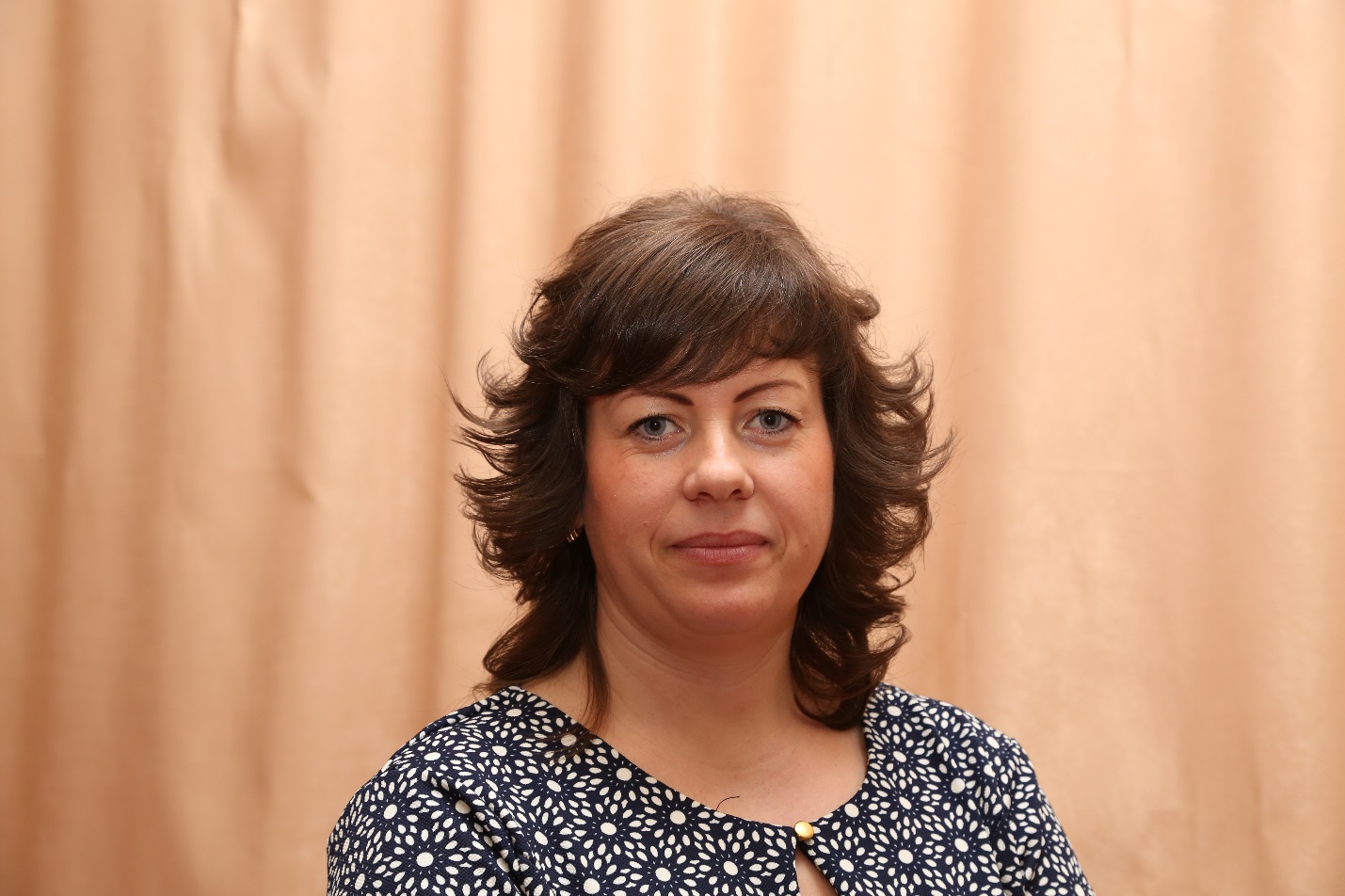 Педагог дополнительного образованияМалько Зоя Алексеевнаст. Новотитаровская20015гОткрытое занятие по теме:«Изготовление украшений в технике канзаши.»Тип занятия: изучение нового материала.Формы работы на занятии: индивидуальная, групповая, фронтальная.Материальное обеспечение занятия:раздаточный материал: ленты атласные шириной 5 см, бусины белого цвета;инструменты и приспособления для выполнения работы: ножницы, клей «Момент», свечка, пинцет, зажимы;образцы поделок в технике «канзаши»;инструкционные карты;презентация «Канзаши».Межпредметные связи: Математика, изобразительное искусство, история, география.Цель урока: ознакомление учащихся с новой техникой «канзаши» и изготовление узкого лепестка «канзаши».Задачи урока:Обучающие: формирование умений и навыков в изготовлении украшений в технике «канзаши»Развивающие: развитие внимания, творческих способностей и эстетического вкуса, мелкой моторики и глазомера.Воспитательные: воспитание бережливого отношения к труду, толерантного отношения друг к другу.Оборудование:Для педагога: компьютер с ИД, презентация к уроку, японская музыка, образцы поделок.Для учащихся:атласные ленточки  5 см, а вообще подойдет любая ткань: шелк, органза, атлас, креп-шифон и т.п.;ножницы;зажигалка или свечка;пинцет;клеевой (горячий) пистолет;бусины и стразы, бисер.Технологическая карта занятияХод урока1. Организационный момент.Приветствие.2. Вступительная беседа. Сообщение темы занятия, его цели.Педагог - Здравствуйте! У нас сегодня занятие будет необычное, мы сегодня отправимся в путешествие, а вот- страну в которую мы отправимся, я попрошу вас ребята угадать, посмотрев слайд?Учащиеся - Япония Учитель -Правильно, сегодня мы с вами совершим незабываемое путешествие в страну Восходящего солнца. Назовите, пожалуйста, особенности этой страны.Учащиеся - Сакура, гейши, кимано, современная электроника, роботыУчитель - Правильно и мне хотелось бы вам продемонстрировать танец японских девушек. Но вам задание внимательно рассмотреть одежду девушки. Учитель- Какие особенности костюма вы заметили?Учащиеся - Кимоно, тапочки японские - гета, лицо напудрено, черные волосы в пучок, и прическа украшена красивыми украшениями, держит музыкальный инструмент (учитель поправляет, добавляет ответы учащихся)Учитель - Сегодня мы с Вами научимся изготавливать украшения японских девушек.Урок сопровождается японской музыкойТема нашего урока: Изготовление украшений в технике «канзаши».Цель урока: познакомиться с новой техникой «канзаши» и изготовление узкого лепестка «канзаши».3. Объяснение материала.Родина этой техники как вы уже поняли - Япония. Искусству «Канзаши» около четырехсот лет. Примерно в 16 веке у японских красавиц появилась мода на столь сложные прически, что их требовалось как-то фиксировать. Для этого они использовали, прежде всего, шпильки. Именно этот парикмахерский аксессуар и дал название древнему искусству."Кандзаси (яп. 簪?, в транскрипции ромадзи — kanzashi, в русском языке иногда используется некорректная транскрипция «канзаши» или «канзаси».)— женские булавки, заколки, гребни и шпильки, носимые в причёске вместе с кимоно; часто кандзаси выполнены в том же стиле, что и кимоно."В национальных женских прическах использовали несколько типов шпилек. Это хира-учи (шпилька с круглым плоским украшением), тама-канзаши (украшенные шариком), раздвоенная шпилька ешичо и цумами-канзаши (хана-канзаши) – шпилька, украшенная шелковым цветком. (Историческая справка) Такие украшения сохраняли свою значимость вплоть до середины двадцатого века. Они были не просто модным украшением, но также имели символическое значение. Так, например, по прическе и украшениям в ней можно было судить о социальном статусе японки. Прическа рассказывала о том, к какому слою общества принадлежит ее обладательница, замужем японка или нет, имеет ли она детей и сколько.Для каждого времени года изготовлялись специальные сезонные украшения:Отдельные мероприятия или события (например, свадьба) также подразумевали присутствие в женских прическах особенных хана канзаши.Вообще это украшение было и остается незаменимым атрибутом национального японского женского костюма. Даже в современной Японии женщины, надевающие кимоно, обязательно носят и классические канзаши.Благодаря своей неповторимости возрожденное искусство цумами канзаши становится весьма популярным и среди модниц и рукодельниц из разных стран и континентов. Объясняется его возрастающая популярность еще и удивительным сочетанием незамысловатой техники и потрясающе роскошного результата.Конечно мы очень осовременили канзаши, сейчас оно не используется по прямому назначению, не несет тайного смысла, да и цветы у нас далеко не те, что у японцев. Но тем не менее основы те же, и красота и великолепие остаются!!Поэтому пришлось осовременить и намного упростить канзаши, оставив единичные цветки. Но менее прекрасными это их не делает.Учитель: Если в традиционном оригами используется бумага, то для канзаши – ткань (в классическом исполнении – натуральный шелк). В основе техники – складывание прямоугольных кусочков ткани в форме продолговатых, округлых или острых лепестков.Именно из таких лепестков составляются столь изысканные и разнообразные украшения, которыми удивляют японские мастерицы.  Самое удивительное, что в основе всей этой красоты лежит один единственный прием – сворачивание (цумами).Итак, рассмотрим технологическую карту работы в этой технике: 4. Практическая работа учащихся.Учитель: - Давайте проверим ваши рабочие места. Сегодня вам для работы понадобиться:атласные ленточки  5 см, а вообще подойдет любая ткань: шелк, органза, атлас, креп-шифон и т.п.;линейка, карандаш или мелок для разметки ровных квадратиков;ножницы;зажигалка или свечка;пинцет;клей "Момент-кристалл" или "Супер-момент" (в маленьком тюбике) и клеевой (горячий) пистолет;бусины и стразы, бисер.Учитель: - Итак, сейчас мы попробуем изготовить цветок канзаши, он будет состоять из 6 узких лепестков.-Значит, сейчас вы изготавливаете эти лепестки, центр цветка, и проводите сборку.5. Итоги занятия.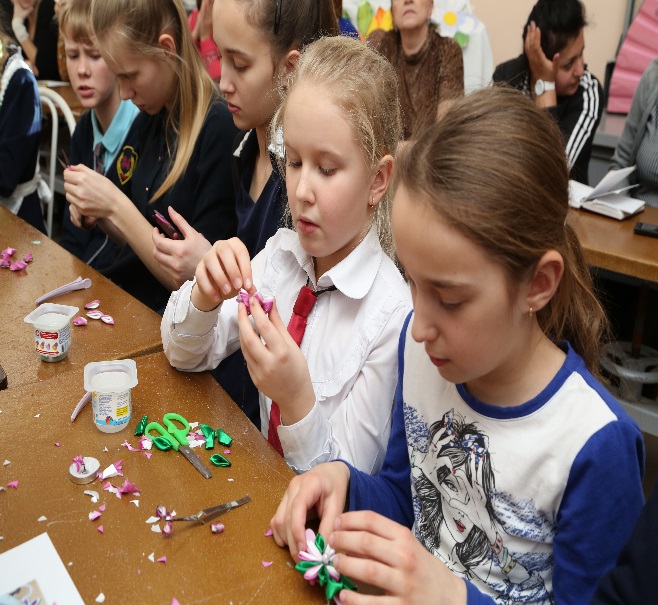 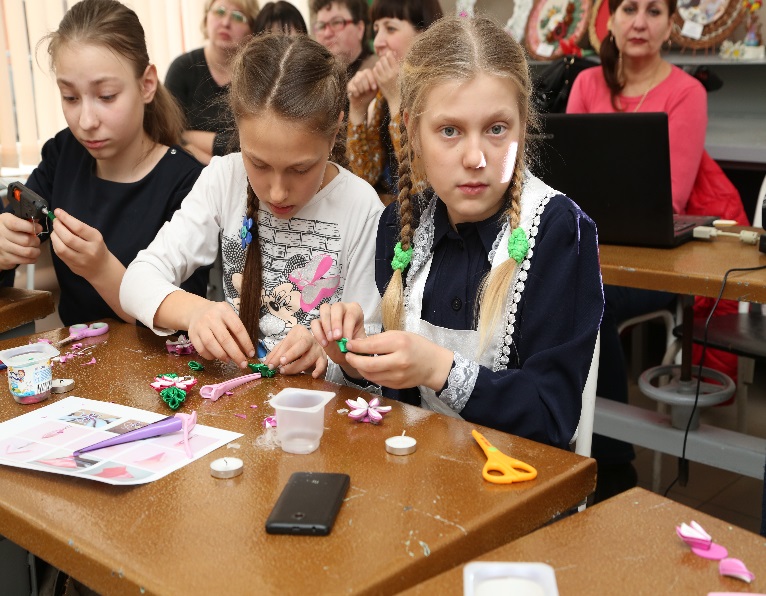 6. Уборка рабочих мест.Литература:Сеть Интернетmiuki.info/2011/01/yaponskie-gejshi-i-majko-video/ -видео с youtube.comСайт «Домашняя волшебница» www.magic-dom.ruСайт «Страна мастеров» stranamasterov.ruЭтап занятияДидактические задачиДеятельность педагогаДеятельность ученика1. Организационный момент (2 мин.)Настроить учащихся на рабочий лад.Приветствие класса, подготовка оборудования.Организация рабочего места.2. Сообщение темы занятия, его цели (5 мин.)Активизация опорных знаний.Сообщение темы, цели занятия3. Объяснение материала (25 мин.)Сформировать у учащихся конкретные представления о технике «канзаши»Беседа (показ слайдов).Технология изготовления цветка канзаши4. Практическая работа учащихся (45 мин.)Составление плана работы, изготовление узкого лепестка канзашиВводный инструктаж: закрепить приемы изготовления узкого лепестка канзаши
Текущий инструктаж: следить за ТБ. 
Заключительный инструктаж: контроль качества выполнения эскиза.Изготовление узкого лепестка канзаши5. Итоги урока (10 мин.)Систематизация и обобщение приобретенных знаний.Подведение итога урокаСамоконтроль, взаимоконтроль.
Ответы учащихся.6. Уборка рабочих мест (5 мин.)Привитие хозяйственных качеств личности: трудолюбия, аккуратности.Уборка рабочих мест, класса.для весны – цветы сливы, персика и сакуры;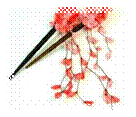 для лета – гортензия и гвоздика;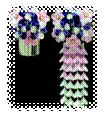 для осени – хризантема и кленовые листья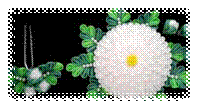 для зимы – украшения в виде бамбука, сосны, побегов риса.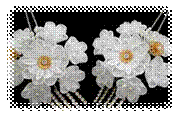  Последовательность и содержание операций ЭскизИнструменты, материалы, приспособления1. Атласную ленту разрезать на равные квадраты по 6 шт. каждого цвета.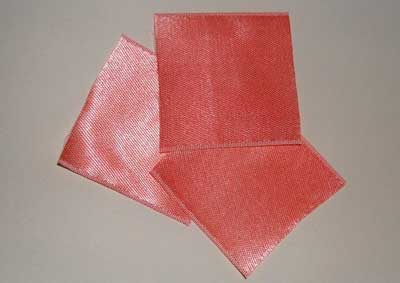 Атласная лента шириной 5 см, ножницы, английские булавки, линейка2. Согнуть квадрат розового цвета, по диагонали. Так же согнуть бардовый квадрат. Затем полученный бардовый треугольник накладываем на розовый треугольник так, чтобы полоска розового треугольника выглядывала сверху из-за бардового на 0,5 мм. 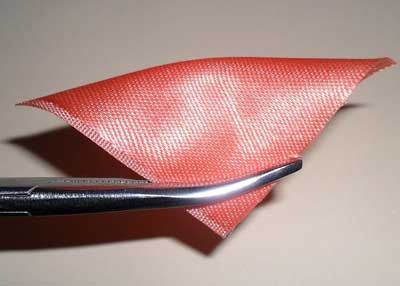 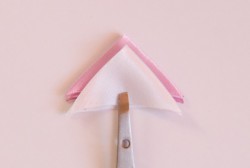 Атласная лента шириной 5 см, английские булавки3. Держать конструкцию из треугольников широким углом к себе. Загнуть боковые углы к среднему углу. На свечке — подпалить образовавшийся многослойный угол и сразу же сжать пальцами. Все слои склеиваются между собой и можно работать дальше. Если необходимо можно подпалить и боковые стороны, чтобы не махрились.  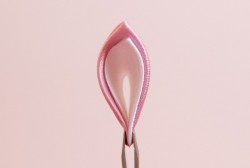 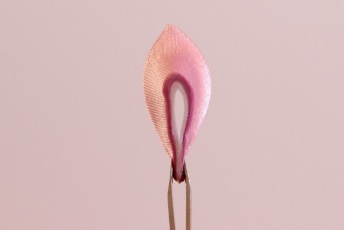 Атласная лента ножницы, зажигалка или свечка, пинцет, английские булавки4. Для основания вырезать кружочек из картона, обтянуть его подходящей по цвету тканью (из ткани вырезать кружок большего диаметра, собрать по краю на нитку и затянуть ткань, положив внутрь кружочек из картона). 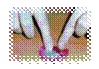 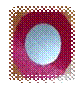 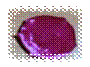 Картон, атласная лента, ножницы, клей5. Приклеить изнанку цветка к изнанке основания. 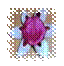 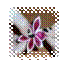 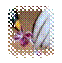 Атласная лента ножницы, пинцет, клей6. Середину цветка украшаем бусинками и канзаши готово.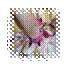 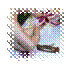 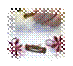 Атласная лента клей, бусиныДеятельность учителяДеятельность учеников1. Во время работы следует помнить о правилах техники
безопасности при работе с ножницами, свечкой и четко их соблюдать. Вспомним их.2. Помощь и контроль выполнения узкого лепестка канзаши по технологической карте.Изготовление шести узких лепесков канзаши, сборка цветка, оформление середины цветка бусинамиДеятельность учителяДеятельность учеников1. Чему вы научились на уроке?1. Познакомились с новой техникой «канзаши»
2. Изготовили цветок в технике «канзаши»4. Что было трудно?4. Быть аккуратными, так как работали со свечкой.5. Что интересного было на занятии?5. Показ слайдов, узнали историю техникиПроводит анализ характерных ошибок и их причин. Подводит итоги конкурса на лучшую работу, совместно с учениками.